ANEXO IV  B  – Disposición 152-DGDIYDP/2021BECAS DE INVESTIGACIÓN – SALUD PÚBLICA CV DIRECTOR/ADatos personalesAPELLIDO:	NOMBRES:FECHA DE NACIMIENTO:	DNI:CUIL/CUIT:DOMICILIO:TELÉFONO:	CORREO ELECTRÓNICO:INSTITUCIÓN:	CARGO:Formación y Actividad profesionalTítulos de gradoTítulo especialistaPost-grados*Doctorado, Maestría, Diplomatura, otroActividad docenteDocencia universitaria de grado o post-grado (indicar categoría y período. Acompañar certificados)En cursos de post-grado no universitario (Indicar cantidad de horas y tareas desempeñadas: director o colaborador docente)Cursos de 200 hs o másCursos de menos de 200hsFormación de recursos humanos (detallar)Dirección de becariosDirección de tesis de doctoradoDirección de tesis de maestríaDirección de tesis de diplomaturaCarrera docente completaActividad             	académicaCarrera de investigadorGCBA	CONICET	OTRA	Detallar: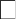 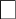 Categoría:Becas y subsidios obtenidos (Indicar organismo que otorgó la beca y/o subsidio: CONICET, GCBA, Ministerio de Salud de la Nación, Sociedad Científica u otra institución, tipo de beca, proyecto y año)PublicacionesEn revistas indexadas últimos 5 años (Consignar la cita completa y s i está disponible el link de acceso en la web)En revistas no indexadas últimos 5 años (Consignar la cita completa y s i está disponible el link de acceso en la web)Libros (autor, capítulo o compilador)Presentaciones a congresos últimos 5 años (Consignar cita completa del trabajo, tipo de presentación: oral o poster)	Premios y /o distincionesActividad en sociedades científicas / organismos de evaluaciónEvaluación de trabajos científicosPresidencia de congresos o jornadasParticipación en comités científicosRevisor editorial en revistas indexadasMiembro de CEI o CODEIJurado de premios / becasACTIVIDAD RELACIONADA CON LA TEMÁTICA DEL PROYECTOCargos desempeñados vinculados a la temática del proyecto: (indicar cargo, dependencia y período)Asistencia a cursos, congresos o jornadas vinculados a la temática del proyecto:COMPRENDO QUE LA PRESENTACIÓN DEL CV TIENE CARÁCTER DE DECLARACIÓN JURADA.FECHA:	FIRMA Y ACLARACIÓN:INSTITUCIÓNTÍTULO OBTENIDOAÑO DE GRADUACIÓNESPECIALIDADOTORGADO PORAÑOINSTITUCIÓNTIPO DE POST-GRADO*TÍTULO OBTENIDOAÑO DEGRADUACIÓ N